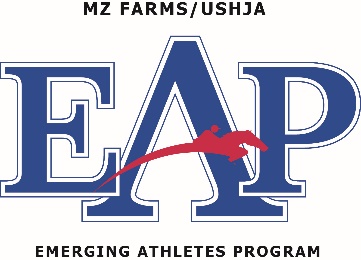 Horse Questionnaire Rider Name: __________________________	Horse Name: ________________________________Please answer the following questions and bring the completed form with you to your Regional Training Session.What grain products does your horse eat?Brand ________________________________________How much_____________________________________How often_____________________________________What type of hay does your horse eat?How much______________________________________How often______________________________________What types of supplements, if any, does your horse get?If so, what______________________________________How often_____________________________________How are they administered________________________Does your horse have any allergies or sensitivities (please list)?Does your horse have any special stabling requirements (please list)?Does your horse get medication?If so, what_________________________________________How often_________________________________________How is it administered_______________________________Does your horse require any special therapeutic treatments?If so, what ___________________________________________How often____________________________________________Please bring any required treatment equipment to the Regional Training Session.Please turn in questionnaire to the EAP Stable Manager on-site.